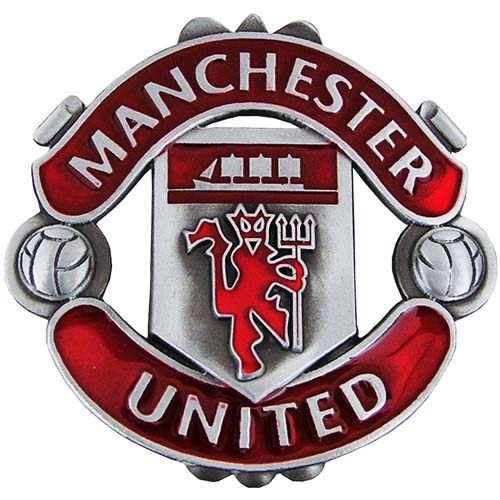 Where and when will the team play?The will play at the soccer stadium and they play doing the soccer sesame.Who are some of the key players?Wayne Rooney he is the baste player.What are the team's strengths?Will the Bing playing for long time and they are good player and they are top soccer player in the ward.Why should the public come to watch them? Will I like the time sans I was 10 years old I all wise want to go and see theme